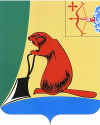 Печатное средство массовой информации органов местного самоуправления Тужинского муниципального районаБюллетень муниципальных нормативных правовых актов№ 24 (368)27 октября 2023 годапгт ТужаСОДЕРЖАНИЕРаздел I. Постановления и распоряжения главы района и администрации Тужинского района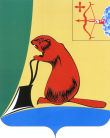         АДМИНИСТРАЦИЯ ТУЖИНСКОГО МУНИЦИПАЛЬНОГО РАЙОНАКИРОВСКОЙ ОБЛАСТИПОСТАНОВЛЕНИЕ          18.10.2023                                                                                                                    № 258пгт Тужа                                                                                                                                             ПриложениеУТВЕРЖДЕН                                                                                                                                                                        постановлением администрации				                                                                                      Тужинского муниципального района                                                                                                                                    от 18.10.2023  № 258  ПЕРЕЧЕНЬмуниципальных программ Тужинского муниципального района, предлагаемых к реализации в плановом периоде 2026-2031 годов________________АДМИНИСТРАЦИЯ ТУЖИНСКОГО МУНИЦИПАЛЬНОГО РАЙОНАКИРОВСКОЙ ОБЛАСТИПОСТАНОВЛЕНИЕпгт ТужаО внесении изменений в постановление администрации Тужинского муниципального района от 24.12.2020 № 369 
«Об утверждении состава межведомственной комиссии 
по противодействию коррупции в Тужинском муниципальном районе»  В связи с кадровыми изменениями администрация Тужинского муниципального района ПОСТАНОВЛЯЕТ:Утвердить состав межведомственной комиссии
 по противодействию коррупции в Тужинском муниципальном районе, утвержденный постановлением администрации Тужинского муниципального района от 24.12.2020 № 369 «Об утверждении состава межведомственной комиссии по противодействию коррупции в Тужинском муниципальном районе» в новой редакции согласно приложению.          2.  Опубликовать настоящее постановление в Бюллетене муниципальных нормативных правовых актов органов местного самоуправления Тужинского муниципального района Кировской области.СОСТАВмежведомственной комиссии по противодействию коррупции 
в Тужинском муниципальном районеАДМИНИСТРАЦИЯ ТУЖИНСКОГО МУНИЦИПАЛЬНОГО РАЙОНАКИРОВСКОЙ ОБЛАСТИПОСТАНОВЛЕНИЕО внесении изменений в постановление администрации Тужинского муниципального района от 12.05.2022 № 156 «О комиссии 
по соблюдению требований к служебному поведению муниципальных служащих администрации Тужинского муниципального района 
и урегулированию конфликта интересов»В связи с кадровыми изменениями администрация Тужинского муниципального района ПОСТАНОВЛЯЕТ: Внести изменения в состав комиссии по соблюдению требований 
к служебному поведению муниципальных служащих администрации Тужинского муниципального района и урегулированию конфликта интересов, утвержденный постановлением администрации Тужинского муниципального района от 12.05.2022 № 156 «О комиссии по соблюдению требований к служебному поведению муниципальных служащих администрации Тужинского муниципального района и урегулированию конфликта интересов» (далее – состав комиссии), утвердив состав комиссии в новой реакции согласно приложению.2. Настоящее постановление вступает в силу с момента опубликования в Бюллетене муниципальных нормативных правовых актов органов местного самоуправления Тужинского муниципального района Кировской области. 3. Контроль за выполнением настоящего постановления возложить 
на управляющего делами - начальника управления делами администрации Тужинского муниципального района.ПриложениеУТВЕРЖДЕНпостановлением администрацииТужинского муниципального районаот   24.10.2023  № 262 Приложение № 2к постановлению администрацииТужинского муниципального районаот 12.05.2022 № 156  СОСТАВкомиссии по соблюдению требований к служебному поведениюмуниципальных служащих администрации Тужинскогомуниципального района и урегулированию конфликта интересовАДМИНИСТРАЦИЯ ТУЖИНСКОГО МУНИЦИПАЛЬНОГО РАЙОНАКИРОВСКОЙ ОБЛАСТИПОСТАНОВЛЕНИЕ27.10.2023                                                                                                    №265пгт ТужаО внесении изменений в постановление администрации Тужинского муниципального района от 31.01.2022 № 50 «О межведомственной антинаркотической комиссии Тужинского муниципального района»В связи с кадровыми изменениями администрация Тужинского муниципального района ПОСТАНОВЛЯЕТ: 1. Внести в состав межведомственной антинаркотической комиссии Тужинского муниципального района, утвержденный пунктом 1 постановления администрации Тужинского муниципального района от 31.01.2022 № 50, следующие изменения:1.1. Включить в состав комиссии:1.2. Исключить из состава комиссии Царегородцеву Ю.Г.2. Настоящее постановление вступает в силу со дня его опубликования в Бюллетене муниципальных нормативных правовых актов органов местного самоуправления Тужинского муниципального района Кировской области.Глава Тужинскогомуниципального района                                                                      Л.В.БледныхАДМИНИСТРАЦИЯ ТУЖИНСКОГО МУНИЦИПАЛЬНОГО РАЙОНАКИРОВСКОЙ ОБЛАСТИРАСПОРЯЖЕНИЕО внесении изменений в распоряжение администрации Тужинского муниципального района от 03.02.2021 № 14 
«Об утверждении Положения о комиссии по исчислению трудового стажа работников, занимающих должности, не отнесенные 
к должностям муниципальной службы, и осуществляющих техническое обеспечение деятельности администрации Тужинского муниципального района»В связи с кадровыми изменениями:Внести изменения в распоряжение администрации Тужинского муниципального района от 03.02.2021 № 14 «Об утверждении Положения 
о комиссии по исчислению трудового стажа работников, занимающих должности, не отнесенные к должностям муниципальной службы, 
и осуществляющих техническое обеспечение деятельности администрации Тужинского муниципального района» (далее – распоряжение),  изложив состав комиссии по исчислению трудового стажа работников, занимающих должности, не отнесенные к должностям муниципальной службы, 
и осуществляющих техническое обеспечение деятельности администрации Тужинского муниципального района, утвержденный пунктом 2 распоряжения в новой редакции согласно приложению.Настоящее распоряжение вступает в силу с момента опубликования в Бюллетене муниципальных нормативных правовых актов органов местного самоуправления Тужинского муниципального района Кировской области.                                                                               Приложение № 2УТВЕРЖДЕНО							распоряжением администрации							Тужинского муниципального 							района						          от   23.10.2023 № 134     Состав комиссии 
по исчислению трудового стажа работников, занимающих должности, 
не отнесенные к должностям муниципальной службы, 
и осуществляющих техническое обеспечение деятельности администрации Тужинского муниципального районаГлава Тужинского муниципального района                                                                   Л.В. БледныхАДМИНИСТРАЦИЯ ТУЖИНСКОГО МУНИЦИПАЛЬНОГО РАЙОНАКИРОВСКОЙ ОБЛАСТИРАСПОРЯЖЕНИЕпгт ТужаО внесении изменений в распоряжение администрации Тужинского муниципального района от 24.08.2021 № 96
«Об утверждении Положения о комиссии по премированию муниципальных служащих администрации Тужинского муниципального района»В связи с кадровыми изменениями:Внести изменения в состав комиссии по премированию муниципальных служащих администрации Тужинского муниципального района (далее – комиссия), утвержденный пунктом 2 распоряжения администрации Тужинского муниципального района от 24.08.2021 № 96 «Об утверждении Положения о комиссии по премированию муниципальных служащих администрации Тужинского муниципального района», утвердив состав комиссии в новой редакции согласно приложению.Опубликовать настоящее распоряжение в Бюллетене муниципальных нормативных правовых актов органов местного самоуправления Тужинского муниципального района Кировской области.Настоящее распоряжение вступает в силу с момента подписания.ПриложениеУТВЕРЖДЕНОраспоряжением администрации Тужинского муниципального района от 24.10.2023 № 137Приложение № 2УТВЕРЖДЕНраспоряжением администрации Тужинского муниципального района от  24.08.2021  № 96Состав комиссиипо премированию муниципальных служащих администрации
Тужинского муниципального района№ п/пНаименование постановления, распоряженияРеквизиты документаСтраница1О внесении изменения в постановление администрации Тужинского муниципального района  от 28.07.2023 № 170 «Об утверждении перечня муниципальных программ Тужинского муниципального района Кировской области»№258 от 18.10.20233-142О внесении изменений в постановление администрации Тужинского муниципального района от 24.12.2020 № 369 
«Об утверждении состава межведомственной комиссии 
по противодействию коррупции в Тужинском муниципальном районе»  №259 от 23.10.202315-163О внесении изменений в постановление администрации Тужинского муниципального района от 12.05.2022 № 156 «О комиссии по соблюдению требований к служебному поведению муниципальных служащих администрации Тужинского муниципального района и урегулированию конфликта интересов»№ 262 от 24.10.202317-194О внесении изменений в постановление администрации Тужинского муниципального района от 31.01.2022 № 50 «О межведомственной антинаркотической комиссии Тужинского муниципального района»№ 265 от 24.10.202319-205 О внесении изменений в распоряжение администрации Тужинского муниципального района от 03.02.2021 № 14 
«Об утверждении Положения о комиссии по исчислению трудового стажа работников, занимающих должности, не отнесенные к должностям муниципальной службы, и осуществляющих техническое обеспечение деятельности администрации Тужинского муниципального района№134 от 23.10.202320-226О признании утратившим силу распоряжения администрации Тужинского муниципального района от 08.06.2012 № 55 «Об утверждении Положения о проверке соблюдения гражданином, замещающим должность муниципальной службы, запрета на замещение должности и (или) выполнение работ»№136 от 24.10.2023237О внесении изменений в распоряжение администрации Тужинского муниципального района от 24.08.2021 № 96
«Об утверждении Положения о комиссии по премированию муниципальных служащих администрации Тужинского муниципального района»№137 от 24.10.202324-25            О внесении изменения в постановление администрации Тужинского муниципального района  от 28.07.2023 № 170 «Об утверждении перечня муниципальных программ Тужинского муниципального района Кировской области»  На основании постановления администрации Тужинского муниципального района от 19.02.2015 № 89 «О разработке, реализации          и оценке эффективности реализации муниципальных программ Тужинского муниципального района» администрация Тужинского муниципального района ПОСТАНОВЛЯЕТ:   1. Внести изменение в постановление администрации Тужинского муниципального района от 28.07.2023 № 170 «Об утверждении перечня муниципальных программ Тужинского муниципального района Кировской области», утвердив Перечень муниципальных программ Тужинского муниципального района в новой редакции согласно приложению.   2. Настоящее постановление вступает в силу с момента                        его официального опубликования в Бюллетене муниципальных нормативных правовых актов органов местного самоуправления Тужинского муниципального района Кировской области.  На основании постановления администрации Тужинского муниципального района от 19.02.2015 № 89 «О разработке, реализации          и оценке эффективности реализации муниципальных программ Тужинского муниципального района» администрация Тужинского муниципального района ПОСТАНОВЛЯЕТ:   1. Внести изменение в постановление администрации Тужинского муниципального района от 28.07.2023 № 170 «Об утверждении перечня муниципальных программ Тужинского муниципального района Кировской области», утвердив Перечень муниципальных программ Тужинского муниципального района в новой редакции согласно приложению.   2. Настоящее постановление вступает в силу с момента                        его официального опубликования в Бюллетене муниципальных нормативных правовых актов органов местного самоуправления Тужинского муниципального района Кировской области.            Глава Тужинского            муниципального района    Л.В. Бледных            Глава Тужинского            муниципального района    Л.В. БледныхN п/п Наименование муниципальной программы Тужинского муниципального районаПериод реализации Ответственный исполнительОсновные направления реализации муниципальной программы Тужинского муниципального района, соответствующие приоритетам и направлениям стратегии социально-экономического развития Тужинского муниципального района1«Развитие образования» 2026 – 2031 годыМКУ «Управление образования администрации Тужинского  муниципального района»-развитие системы дошкольного образования;-развитие системы дополнительного образования детей и молодежи;-развитие  системы  работы  с  талантливыми  детьми и подростками,- проведение детской оздоровительной кампании (лагеря);- развитие  кадрового  потенциала системы образования (повышение квалификации);- реализация мер социальной поддержки для приёмных семей и для детей, воспитывающихся в семьях опекунов  (попечителей);- осуществление качественного бюджетного и налогового учёта отчётности и операций текущей деятельности в подведомственных учреждениях и управлении образования;- организация и проведение мероприятий информационно- методической службой управления образования;- предоставление компенсации в размере 100% расходов на оплату жилищно–коммунальных услуг педагогическим работникам в образовательных учреждениях Тужинского района;- предоставление жилья детям-сиротам;- устранение предписаний надзорных органов и приведение зданий в соответствие с требованиями, предъявляемыми к безопасности в процессе эксплуатации;- обеспечение в полном объёме персонифицированного финансирования дополнительного образования детей.2«Развитие муниципального управления»  2026 – 2031 годыАдминистрация Тужинского муниципального района- обеспечение осуществления управленческих функций администрации района по исполнению своих полномочий;- обеспечение сохранности, эксплуатации и содержания имущества, находящегося в ведении администрации района;-обеспечение хозяйственной деятельности администрации района;- обеспечение использования современных информационно-коммуникационных технологий в профессиональной деятельности администрации района;- формирование высококачественного кадрового состава и развитие муниципальной службы;- обеспечение выплаты пенсии за выслугу лет лицам, замещавшим должности муниципальной службы в администрации района;- обеспечение деятельности административной комиссии Тужинского муниципального района по рассмотрению дел об административных правонарушениях;- обеспечение деятельности муниципального архива.3«Развитие культуры» 2026 – 2031 годыМКУ «Отдел культуры, спорта и молодежной политики администрации Тужинскогомуниципального района»- развитие библиотечного дела; - организация и поддержка музейного дела;- организация и поддержка культурно - досуговой деятельности и народного художественного творчества;- организация дополнительного образования детей; - развитие кадрового потенциала сферы культуры Тужинского муниципального района, обеспечивающего повышение доступности и качества услуг населению. 4«Обеспечение безопасности и жизнедеятельности населения»  2026 – 2031 годыАдминистрация Тужинского муниципального района-повышение уровня пожарной безопасности учреждений и организаций района;-совершенствование организации профилактики и тушения пожаров с целью привлечения широких слоев населения района к реализации мер по обеспечению пожарной безопасности, обеспечению безопасности людей на водных объектах;-реализация требований основных нормативных правовых актов по вопросам гражданской обороны, пожарной безопасности, защиты населения и территорий от чрезвычайных ситуаций;- совершенствование ЕДДС района;-оснащение ЕДДС программно-техническим средствами автоматизации управления, включающим в себя средства передачи, ввода, хранения, обработки и выдачи необходимых данных, взаимодействующих с системой централизованного оповещения Центра управления в кризисных ситуациях главного управления Министерства Российской Федерации по делам гражданской обороны, чрезвычайным ситуациям и ликвидации последствий стихийных бедствий (далее – ЦУКС, МЧС России по Кировской области);-создание и поддержание в необходимом   количестве финансовых резервов и резервов материальных ресурсов в целях   гражданской   обороны, предотвращения    и ликвидации   последствий    чрезвычайных    ситуаций;-предупреждение правонарушений, прежде всего несовершеннолетних и молодежи, активизация и совершенствование нравственного воспитания населения;- меры противодействия злоупотребления наркотиками и их незаконному обороту;-обеспечение социальной адаптации и реабилитации лиц, освобожденных из мест лишения свободы, и граждан, осужденных к наказаниям, несвязанным с лишением свободы, ранее совершавших преступления;-вовлечение в предупреждение правонарушений предприятий, организаций всех форм собственности, а также граждан и общественных объединений;-предупреждение и пресечение нелегальной миграции;-создание благоприятной и максимально безопасной для населения обстановки в жилом секторе, на улицах и в других общественных местах района;- формирование у населения внутренней потребности в толерантном поведении к людям других национальностей и религиозных конфессий на основе ценностей многонационального российского общества, культурного самосознания, принципов соблюдения прав и свобод человека.5«Управление муниципальными финансами и регулирование межбюджетных отношений»  2026 – 2031 годыМКУ«Финансовое управление администрации Тужинского муниципального района»- организация бюджетного процесса;- обеспечение сбалансированности и устойчивости бюджетной системы;- развитие системы межбюджетных отношений.6«Развитие агропромышленного комплекса» 2026 – 2031 годыАдминистрация Тужинского муниципального района-создание условий для развития отраслей растениеводства и животноводства, увеличение производства основных видов сельскохозяйственной продукции, развития молочного скотоводства;-повышение финансовой устойчивости сельскохозяйственных товаропроизводителей;-создание условий для сокращения невостребованных для сельскохозяйственного производства  земель сельскохозяйственного назначения;                                                     -создание предпосылок устойчивого развития малых форм хозяйствования на селе, личных подсобных хозяйств населения;-содействие развитию сельскохозяйственного малого бизнеса, повышение занятости и уровня жизни сельского населения;-кадровое обеспечение агропромышленного комплекса;-содействие технической и технологической модернизации сельского хозяйства.7«Охрана окружающей среды и экологическое воспитание» 2026 – 2031 годыАдминистрация Тужинского муниципального района-снижение уровня загрязнения окружающей среды и улучшение экологической обстановки на территории района;-обеспечение утилизации и максимально безопасного размещения отходов производства и потребления;-формирование и развитие экологического образования и просвещения населения района.8«Управление муниципальным имуществом»  2026 – 2031 годыАдминистрация Тужинского муниципального района-обеспечение полноты и достоверности учета муниципального имущества района;-разграничение муниципального имущества района в целях обеспечения исполнения функций местного самоуправления;-приватизация имущества, не требующегося для выполнения функций органом местного самоуправления;-предоставление свободного муниципального имущества в аренду через проведение процедуры торгов на право заключения договоров аренды;-государственная регистрация права собственности на земельные участки и объекты недвижимости;-завершение работ по разграничению собственности на землю;увеличение количества земельных участков, находящихся в собственности муниципального района, и вовлечение их в хозяйственную деятельность;-получение в полном объеме доходов от использования земельных участков.9«Развитие транспортной инфраструктуры» 2026 – 2031 годыАдминистрация Тужинского муниципального района-увеличение протяженности автомобильных дорог общего пользования местного значения соответствующих нормативным требованиям;-поддержание автомобильных дорог общего пользования местного значения вне границ населенных пунктов и искусственных сооружений на них на уровне, соответствующем нормативным требованиям, путем содержания автодорог и искусственных сооружений на них;-обеспечение регулярного автобусного сообщения на маршрутах с низким пассажиропотоком.10«Экономическое развитие и поддержка малого и среднего предпринимательства»  2026 – 2031 годыАдминистрация Тужинского муниципального района-повышение эффективности муниципального стратегического планирования;-обеспечение устойчивых темпов роста объема инвестиций в основной капитал за счет всех источников финансирования;-развитие и расширение межрайонного сотрудничества в сфере торгово-экономической деятельности;-повышение предпринимательской активности и развитие малого и среднего предпринимательства в Тужинском муниципальном районе;-создание условий для формирования современного потребительского рынка в Тужинском муниципальном районе.	11«Повышение эффективности реализации молодёжной политики»  2026 – 2031 годыМКУ «Отдел культуры, спорта и молодежной политики администрации Тужинскогомуниципального района»-создать условия для участия молодежи в политической, социально-экономической, научной и культурной жизни общества;-формировать в молодежной среде социально-значимые установки здорового образа жизни, системы традиционных семейных ценностей, толерантности;-развивать систему мер, направленных на формирование нравственных и смысловых ориентиров, позволяющих противостоять идеологии экстремизма, национализма, проявлениям ксенофобии, коррупции, дискриминации по признакам социальной, религиозной, расовой, национальной принадлежности и другим негативным социальным явлениям;-вовлекать молодежь в социальную практику и информировать ее о потенциальных возможностях собственного развития;-совершенствовать систему гражданско-патриотического воспитания молодежи;-развивать добровольческое (волонтерское) движение в молодежной среде;-создать условия для поддержки и развития инициативной и талантливой молодежи Тужинского муниципального района.12«Развитие физической культуры и спорта»  2026 – 2031 годыМКУ «Отдел культуры, спорта и молодежной политики администрации Тужинскогомуниципального района»- укрепление материально-технической базы для занятий физической культурой и спортом за счет строительства новых и реконструкции имеющихся спортивных объектов;- развитие массового спорта среди различных категорий и групп населения, в том числе в образовательных учреждениях;- пропаганда физической культуры и здорового образа жизни;- оказание муниципальных услуг по предоставлению дополнительного образования в сфере физической культуры и спорта (услуги спортивной школы);- развитие детско-юношеского спорта (совершенствование подготовки спортивного резерва);- сохранение кадрового потенциала спортивной школы.13«Развитие жилищного строительства»  2026 – 2031 годыАдминистрация Тужинского муниципального района-поддержание в актуальном состоянии      муниципальными       образованиями  района градостроительной документации  в соответствии  с Градостроительным кодексом Российской Федерации и другими нормативными актами; - подготовка проектов межевания для развития территорий;- корректировка генерального плана пгт Тужа;- изготовление генеральных планов сельских поселений;- развитие жилищного строительства в районе.14«Развитие коммунальной инфраструктуры2026 – 2031 годыАдминистрация Тужинского муниципального района- обеспечение развития промышленного строительства;- строительство и модернизация системы коммунальной инфраструктуры;- повышение качества предоставляемых коммунальных услуг потребителям;- сокращение расходов на содержание бюджетной сферы.15«Энергоснабжение и повышение энергетической эффективности» 2026 – 2031 годыАдминистрация Тужинского муниципального района-  организация и проведение мероприятий по энергосбережению.- обеспечение муниципального жилищного фонда приборами учета коммунальных ресурсов 16«Развитие информационного общества» 2026 – 2031 годыАдминистрация Тужинского муниципального района-повышение уровня доступности и качества предоставления  муниципальных услуг; -обеспечение своевременности и полноты предоставления государственных и муниципальных услуг; -организация предоставления государственных и муниципальных услуг по принципу «одного окна»;-реализация межведомственного взаимодействия в электронном виде.17«Формирование законопослушного поведения участников дорожного движения в муниципальном образовании Тужинский муниципальный район Кировской области» 2024 – 2031 годыАдминистрация Тужинского муниципального района-предупреждение опасного поведения детей дошкольного и школьного возраста, участников дорожного движения;-создание комплексной системы профилактики дорожно-транспортных происшествий в целях формирования у участников дорожного движения стереотипа законопослушного поведения и негативного отношения к правонарушениям в сфере дорожного движения, реализация программы правового воспитания участников дорожного движения, культуры их поведения;-совершенствование системы профилактики детского дорожно-транспортного травматизма, формирование у детей навыков безопасного поведения на дорогах;-снижение количества дорожно-транспортных происшествий, в том числе с участием пешеходов.18«Профилактика терроризма и экстремизма в Тужинском муниципальном районе» 2024 – 2029 годыАдминистрация Тужинского муниципального района-реализация государственной политики в области профилактики терроризма и экстремизма;-формирование у граждан неприятия идеологии терроризма;-предупреждение террористических актов на территории Тужинского муниципального района;-обеспечение выполнения требований к антитеррористической защищенности объектов, находящихся в муниципальной собственности или в ведении органов местного самоуправления.23.10.2023                                                 № 259Глава Тужинского 
муниципального района
                          Л.В. Бледных      Приложение      УТВЕРЖДЕНпостановлением администрации Тужинского муниципального районаот 23.10.2023 № 259 БЛЕДНЫХЛеонид Васильевич- глава Тужинского муниципального района, председатель комиссииШИШКИНА Светлана Ивановна- управляющий делами – начальник управления делами администрации Тужинского муниципального района, заместитель председателя комиссииДЬЯКОНОВАЕвгения Николаевна- главный специалист отдела организационно-правовой и кадровой работы администрации Тужинского муниципального района, секретарь комиссииЧлены комиссии:Члены комиссии:ЗАЙЦЕВАЛюдмила Геннадьевна- начальник межрайонной инспекции Федеральной налоговой службы России № 5 по Кировской области (по согласованию)КИСЛИЦЫНА Елена Николаевна- главный редактор Тужинской газеты «Родной край», член постоянной депутатской комиссии по бюджету, налогам, финансам, экономической и инвестиционной политике и контролю Тужинской районной Думы (по согласованию)ЛОБАНОВАТатьяна Александровна- первый заместитель главы администрации Тужинского муниципального района по экономике и финансам – начальник финансового управленияПОПОВАЮлия Владимировна- председатель контрольно-счетной комиссии муниципального образования Тужинский муниципальный район Кировской областиТОКМЯНИНАИрина Олеговна- главный специалист - юрист отдела организационно-правовой и кадровой работы администрации Тужинского муниципального районаТРУШКОВА
Людмила Александровна- пенсионер, член постоянной депутатской комиссии 
по законодательству, местному самоуправлению, мандатам, регламенту и депутатской этике Тужинской районной Думы (по согласованию)ШУЛЕВВладимир Витальевич- начальник пункта полиции «Тужинский» межмуниципального отдела министерства внутренних дел «Яранский» (по согласованию)24.10.2023№ 262пгт Тужапгт Тужапгт Тужапгт ТужаГлава Тужинскогомуниципального района                                 Л.В. БледныхЛОБАНОВАТатьяна Александровна- первый заместитель главы администрации Тужинского муниципального района 
по экономике и финансам – начальник финансового управления, председатель комиссииШИШКИНАСветлана Ивановна - управляющий делами – начальник управления делами администрации Тужинского муниципального района, заместитель председателя комиссииДЬЯКОНОВАЕвгения Николаевна- главный специалист отдела организационно-правовой и кадровой работы администрации Тужинского муниципального района, секретарь комиссииЧлены комиссии:Члены комиссии:БАГАЕВЭдуард Николаевич- депутат Тужинской районной Думы, директор муниципального бюджетного учреждения культуры Тужинский районный культурно - досуговый центр Кировской области 
(по согласованию)КОЛМОГОРОВАНадежда Евгеньевна-  главный консультант управления профилактики коррупционных и иных правонарушений администрации Губернатора и Правительства Кировской области 
(по согласованию)КУЗНЕЦОВВиктор Степанович- пенсионер, председатель Тужинского районного Совета ветеранов войны, труда, вооруженных сил и правоохранительных органов Кировской области (по согласованию)НОГИНАНаталья Юрьевна- заведующий отделом жизнеобеспечения администрации Тужинского муниципального района, председатель первичной профсоюзной организации администрации Тужинского муниципального районаТОКМЯНИНА
Ирина Олеговна- главный специалист – юрист отдела организационно-правовой и кадровой работы администрации Тужинского муниципального районаТРУШКОВАЛюдмила Александровна- депутат Тужинской районной Думы, член Общественного совета при администрации Тужинского муниципального района 
(по согласованию)ПАНОВА                                              -Екатерина Сергеевнаглавный специалист по молодежной политике МКУ «Отдел культуры, спорта и молодежной политики администрации Тужинского муниципального района»23.10.2023№ 134пгт Тужапгт Тужапгт Тужапгт ТужаГлава Тужинскогомуниципального района                                                     Л.В. БледныхШИШКИНАСветлана Ивановна- управляющий делами – начальник управления делами администрации Тужинского муниципального района, председатель комиссииДЬЯКОНОВАЕвгения Николаевна- главный специалист отдела организационно-правовой и кадровой работы администрации Тужинского муниципального района, секретарьЧлены комиссии:КРАЕВАНаталия Владимировна- руководитель клиентской службы 
(на правах группы) в Тужинском районе отделения фонда пенсионного и социального страхования по Кировской области, (по согласованию)СЕННИКОВАТатьяна Александровна- заведующий сектором бухгалтерского учета – главный бухгалтер администрации Тужинского муниципального районаТОКМЯНИНАИрина Олеговна- главный специалист – юрист отдела организационно-правовой и кадровой работы администрации Тужинского муниципального районаО признании утратившим силу распоряжения администрации Тужинского муниципального района от 08.06.2012 № 55 «Об утверждении Положения о проверке соблюдения гражданином, замещающим должность муниципальной службы, запрета на замещение должности 
и (или) выполнение работ» Признать утратившими силу распоряжение администрации Тужинского муниципального района от 08.06.2012 № 55 «Об утверждении Положения о проверке соблюдения гражданином, замещающим должность муниципальной службы, запрета на замещение должности и (или) выполнение работ».2. Настоящее распоряжение вступает в силу с момента опубликования
в Бюллетене муниципальных нормативных правовых актов органов местного самоуправления Тужинского муниципального района Кировской области. 24.10.2023                                                   № 137Глава Тужинского муниципального района                    Л.В. БледныхБЛЕДНЫХЛеонид Васильевич- глава Тужинского муниципального района, председатель комиссииЛОБАНОВАТатьяна Александровна- первый заместитель главы администрации Тужинского муниципального района по экономике и финансам – начальник финансового управления, заместитель председателя комиссииДЬЯКОНОВАЕвгения Николаевна- главный специалист отдела организационно-правовой и кадровой работы администрации Тужинского муниципального района, секретарь комиссииЧлены комиссии:НОГИНАНаталья Юрьевнаи.о. заместителя главы администрации Тужинского муниципального района 
по жизнеобеспечениюШИШКИНАСветлана Ивановнауправляющий делами - начальник управления делами администрации Тужинского муниципального районаШУШКАНОВАВалентина Сергеевнаи.о. заместителя главы администрации Тужинского муниципального района 
по социальным вопросам - начальника управления образования